П Р И К А З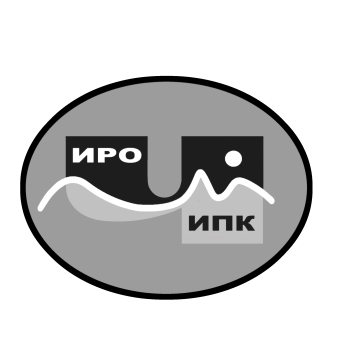 В целях создания единой региональной площадки для обобщения и распространения передового педагогического опыта в образовательной среде Чукотского автономного округа, развития регионального сегмента единой федеральной системы научно-методического сопровождения педагогических работников и управленческих кадров образовательных организаций Чукотского автономного округа, на основании решения Ученого совета государственного автономного учреждения дополнительного профессионального образования Чукотского автономного округа «Чукотский институт развития образования и повышения квалификации» от 05.12.2023 г. (протокол № 02-05/06 от 5 декабря 2023 г.)ПРИКАЗЫВАЮ:1. Провести юбилейное окружное мероприятие «Педагогический калейдоскоп» в период с 10 января 2024 года по 25 октября 2024 года.2. Утвердить Положение о юбилейном окружном мероприятии «Педагогический калейдоскоп» согласно приложению № 1 к настоящему приказу.3. Утвердить персональный состав Организационного комитета юбилейного окружного мероприятия «Педагогический калейдоскоп» согласно приложению № 2 к настоящему приказу.4. Утвердить персональный состав Экспертного совета юбилейного окружного мероприятия «Педагогический калейдоскоп» согласно приложению № 3 к настоящему приказу.5. Контроль за исполнением приказа возложить на заместителя директора по вопросам развития образования Н.Е. Тогошиеву.Директор                                                                 В.В. Синкевич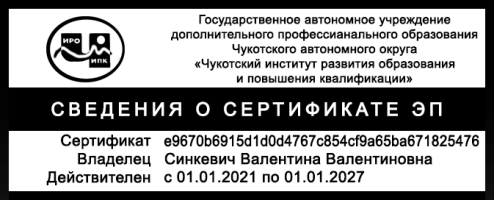 Приложение № 1к приказу № 01-06/145от 08.12.2023 г.(ГАУ ДПО ЧИРОиПК) «УТВЕРЖДАЮ»                                    Директор ГАУ ДПО ЧИРОиПК		Синкевич В.В.      ПОЛОЖЕНИЕ О ЮБИЛЕЙНОМ ОКРУЖНОМ МЕРОПРИЯТИИ «ПЕДАГОГИЧЕСКИЙ КАЛЕЙДОСКОП»Анадырь, 2023 г.Общие положения1. Настоящее Положение регламентирует порядок, сроки и формы проведения окружного мероприятия «Педагогический калейдоскоп» (далее – «Педагогический калейдоскоп»).2. Организатором «Педагогического калейдоскопа» является государственное автономное учреждение дополнительного профессионального образования Чукотского автономного округа «Чукотский институт развития образования и повышения квалификации».3. Вся информация о «Педагогическом калейдоскопе» размещается в телекоммуникационной сети Интернет на официальном сайте государственного автономного учреждения дополнительного профессионального образования Чукотского автономного округа «Чукотский институт  развития образования и повышения квалификации» (http://chao.chiroipk.ru). 4. Окружное мероприятие «Педагогический калейдоскоп»  в 2024 году посвящено 35-летию со дня создания  государственного автономного учреждения дополнительного профессионального образования Чукотского автономного округа «Чукотский институт развития образования и повышения квалификации».2. Цели и задачи Целью проведения «Педагогического калейдоскопа» является создание единой региональной площадки для обобщения и распространения передового педагогического опыта в образовательной среде Чукотского автономного округа.В соответствии с этой целью определены следующие задачи:- развитие движения наставничества и тиражирование лучших практик наставничества в Чукотском автономном округе; - распространение опыта по реализации требований ФГОС;- выявление и распространение эффективных педагогических практик формирования и развития функциональной грамотности обучающихся;- внедрение инновационных технологий в образовательный процесс всех уровней образования (общего, профессионального, дополнительного);- оказание методической помощи педагогам в условиях современного образования;- внедрение новых методов, приемов и способов реализации механизма самообновления, саморазвития образовательных организаций Чукотского автономного округа.3. Участники «Педагогического калейдоскопа»Участниками мероприятия могут являться работники системы образования Чукотского автономного округа: воспитатели, учителя, преподаватели, методисты, руководители, заместители руководителей образовательных организаций, организаций дополнительного образования и учреждений культуры, руководители физического воспитания дошкольных образовательных организаций, классные руководители, обучающиеся (воспитанники) в образовательных организациях Чукотского автономного округа различного типа и вида, их родители (законные представители).4. Порядок и сроки проведения «Педагогического калейдоскопа»«Педагогический калейдоскоп» проводится в период с 10 января 2024 года по 25 октября 2024 года и включает в себя следующие конкурсные мероприятия:1. Региональный конкурс ««Семейный альбом» (сроки проведения с 10 января 2024 г. по 25 октября 2024 г.);2. Региональный конкурс «Моя профессия – педагог-психолог» (сроки проведения с 01 февраля 2024 г. по 20 мая 2024 г.);3. Региональный конкурс на лучшую практику наставничества «Мастерская наставника» (сроки проведения с 12 февраля 2024 г. по 27 мая 2024 г.);4. Региональный конкурс «Позитив через объектив» (сроки проведения с  12 февраля 2024 г. по 17 мая 2024 г.);5. Региональный конкурс «Вместе к открытиям» (сроки проведения с  12 февраля 2024 г. по 17 мая 2024 г.);6. Региональный конкурс «Школьные библиотеки – территория культурной среды» (сроки проведения с  26 февраля 2024 г. по 04 июня 2024 г.);7. Региональный конкурс «Лучший педагог по обучению основам безопасного поведения на дороге» (сроки проведения с  01 мая 2024 г. по 11 октября 2024 г.).Порядок проведения конкурсных мероприятий регламентируется Положениями о конкурсных мероприятиях.7. Оргкомитет «Педагогического калейдоскопа»Для организации и проведения «Педагогического калейдоскопа» создается Организационный комитет, персональный состав которого утверждается приказом директора государственного автономного учреждения дополнительного профессионального образования Чукотского автономного округа «Чукотский институт развития образования и повышения квалификации».Оргкомитет:- организует общее руководство подготовкой и проведением «Педагогического калейдоскопа»; - формирует состав, порядок работы экспертной комиссии; - анализирует и обобщает итоги  «Педагогического калейдоскопа»;- принимает решение о количестве победителей  «Педагогического калейдоскопа»;- утверждает работы, рекомендованные к публикации.Решение Оргкомитета считается принятым, если за него проголосовало более половины его списочного состава. Решение оформляется протоколом за подписью председателя и всех членов Оргкомитета, в отсутствие председателя – за подписью его заместителя.8. Экспертный совет «Педагогического калейдоскопа»С целью проведения экспертизы и оценки работ участников «Педагогического калейдоскопа» создается Экспертный совет, который формируется из числа специалистов, имеющих опыт научной, научно-методической деятельности, персональный состав которого утверждается приказом директора государственного автономного учреждения дополнительного профессионального образования Чукотского автономного округа «Чукотский институт развития образования и повышения квалификации».Приложение № 2к приказу № 01-06/145от 08.12.2023 г.Персональный состав Организационного комитетаюбилейного окружного мероприятия «Педагогический калейдоскоп»1. Синкевич В.В., директор государственного автономного учреждения дополнительного профессионального образования Чукотского автономного округа «Чукотский институт развития образования и повышения квалификации», председатель оргкомитета;2. Коваленко М.Н., методист по общественным дисциплинам центра развития образования государственного автономного учреждения дополнительного профессионального образования Чукотского автономного округа «Чукотский институт развития образования и повышения квалификации», секретарь оргкомитета;3. Леонова В.Г., заместитель директора государственного автономного учреждения дополнительного профессионального образования Чукотского автономного округа «Чукотский институт развития образования и повышения квалификации» по вопросам методического сопровождения учреждений образования и культуры Чукотского автономного округа;4. Литвинова Г.В., заведующий центром непрерывного повышения профессионального мастерства государственного автономного учреждения дополнительного профессионального образования Чукотского автономного округа «Чукотский институт развития образования и повышения квалификации» по вопросам методического сопровождения учреждений образования и культуры Чукотского автономного округа;5. Наутье С.А., заведующий отделом методического сопровождения ОУ городского округа Анадырь государственного автономного учреждения дополнительного профессионального образования Чукотского автономного округа «Чукотский институт развития образования и повышения квалификации»;6. Панарультына Н.М., заведующий отделом методического сопровождения духовно-нравственного воспитания и образования государственного автономного учреждения дополнительного профессионального образования Чукотского автономного округа «Чукотский институт развития образования и повышения квалификации»;7. Сагайдак И.Н., заведующий информационно-библиотечным и издательским отделом государственного автономного учреждения дополнительного профессионального образования Чукотского автономного округа «Чукотский институт развития образования и повышения квалификации»;8. Тнескина М.Н., заведующий центром этнокультурного образования государственного автономного учреждения дополнительного профессионального образования Чукотского автономного округа «Чукотский институт развития образования и повышения квалификации»;9. Тогошиева Н.Е., заместитель директора государственного автономного учреждения дополнительного профессионального образования Чукотского автономного округа «Чукотский институт развития образования и повышения квалификации» по вопросам развития образования.Приложение № 3к приказу № 01-06/145от 08.12.2023 г.Персональный состав Экспертного советаюбилейного окружного мероприятия «Педагогический калейдоскоп»1. Тогошиева Н.Е., заместитель директора государственного автономного учреждения дополнительного профессионального образования Чукотского автономного округа «Чукотский институт развития образования и повышения квалификации» по вопросам развития образования, председатель Экспертного совета;2. Пивович А.И., методист по предпрофильному и профильному образованию центра развития образования государственного автономного учреждения дополнительного профессионального образования Чукотского автономного округа «Чукотский институт развития образования и повышения квалификации», секретарь Экспертного совета;3. Байбабаева Г.З.,  заместитель директора государственного автономного учреждения дополнительного профессионального образования Чукотского автономного округа «Чукотский институт развития образования и повышения квалификации» по вопросам оценки качества образования и аттестации;4. Выквырагтыргыргына Л.б/о, методист информационно-библиотечного и издательского отдела государственного автономного учреждения дополнительного профессионального образования Чукотского автономного округа «Чукотский институт развития образования и повышения квалификации»;5. Завражных Д.Л., заведующий региональным модельным центром дополнительного  образования детей государственного автономного учреждения дополнительного профессионального образования Чукотского автономного округа «Чукотский институт развития образования и повышения квалификации»;6. Коваленко М.Н., методист центра развития образования государственного автономного учреждения дополнительного профессионального образования Чукотского автономного округа «Чукотский институт развития образования и повышения квалификации»;7. Копылова Н.Л., методист отдела методического сопровождения ОУ Анадырского муниципального района государственного автономного учреждения дополнительного профессионального образования Чукотского автономного округа «Чукотский институт развития образования и повышения квалификации»;8. Леонова В.Г., заместитель директора по вопросам методического сопровождения учреждений образования и культуры Чукотского автономного округа государственного автономного учреждения дополнительного профессионального образования Чукотского автономного округа «Чукотский институт развития образования и повышения квалификации»;9. Литвинова Г.В., заведующий центром непрерывного повышения профессионального мастерства государственного автономного учреждения дополнительного профессионального образования Чукотского автономного округа «Чукотский институт развития образования и повышения квалификации»;10. Лысенко Е.А., заведующий отделом методического сопровождения ОУ Анадырского муниципального района государственного автономного учреждения дополнительного профессионального образования Чукотского автономного округа «Чукотский институт развития образования и повышения квалификации»;11. Мовчан Л.В., методист центра оценки качества образования и аттестации государственного автономного учреждения дополнительного профессионального образования Чукотского автономного округа «Чукотский институт развития образования и повышения квалификации»;12. Наутье С.А., заведующий отделом методического сопровождения ОУ городского округа Анадырь государственного автономного учреждения дополнительного профессионального образования Чукотского автономного округа «Чукотский институт развития образования и повышения квалификации»;13. Новикова К.И., методист центра непрерывного повышения профессионального мастерства государственного автономного учреждения дополнительного профессионального образования Чукотского автономного округа «Чукотский институт развития образования и повышения квалификации»;14. Панарультына Н.М., заведующий отделом методического сопровождения духовно-нравственного воспитания и образования государственного автономного учреждения дополнительного профессионального образования Чукотского автономного округа «Чукотский институт развития образования и повышения квалификации»;15. Сагайдак И.Н., заведующий информационно-библиотечным и издательским отделом государственного автономного учреждения дополнительного профессионального образования Чукотского автономного округа «Чукотский институт развития образования и повышения квалификации»;16. Смирнова И.Б., методист отдела методического сопровождения ОУ городского округа Анадырь государственного автономного учреждения дополнительного профессионального образования Чукотского автономного округа «Чукотский институт развития образования и повышения квалификации»;17. Тнескина М.Н., заведующий центром этнокультурного образования государственного автономного учреждения дополнительного профессионального образования Чукотского автономного округа «Чукотский институт развития образования и повышения квалификации»,18. Чикунова Екатерина Валерьевна, методист отдела методического сопровождения духовно-нравственного воспитания и образования государственного автономного учреждения дополнительного профессионального образования Чукотского автономного округа «Чукотский институт развития образования и повышения квалификации»,19. Шаповалова Л.В., методист центра развития образования государственного автономного учреждения дополнительного профессионального образования Чукотского автономного округа «Чукотский институт развития образования и повышения квалификации»,20. Штильман Т.В., методист центра непрерывного повышения профессионального мастерства государственного автономного учреждения дополнительного профессионального образования Чукотского автономного округа «Чукотский институт развития образования и повышения квалификации».8 декабря 2023 года                                                                                              №  01-06/145г. АнадырьО проведении юбилейного окружного мероприятия «Педагогический калейдоскоп» в 2024 году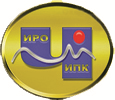 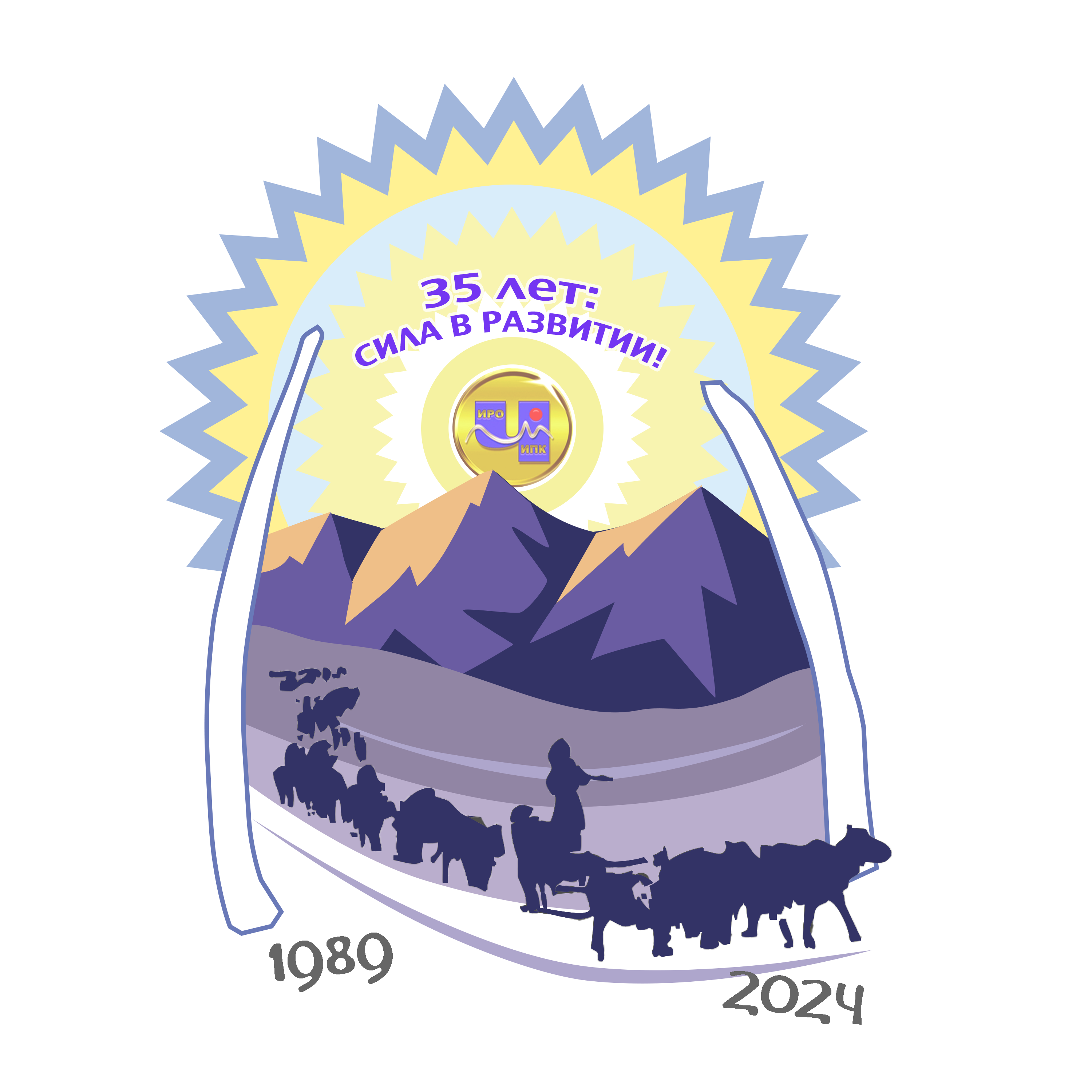 ГОСУДАРСТВЕННОЕ  АВТОНОМНОЕ УЧРЕЖДЕНИЕДОПОЛНИТЕЛЬНОГО ПРОФЕССИОНАЛЬНОГО ОБРАЗОВАНИЯЧУКОТСКОГО АВТОНОМНОГО ОКРУГА«ЧУКОТСКИЙ ИНСТИТУТ РАЗВИТИЯ ОБРАЗОВАНИЯ И ПОВЫШЕНИЯ КВАЛИФИКАЦИИ»